СОВЕТ СЕЛЬСКОГО ПОСЕЛЕНИЯ МИШУТИНСКОЕР Е Ш Е Н И Е От _______________ № ______________Совет сельского поселения Мишутинское РЕШИЛ:Утвердить отчет Главы сельского поселения Мишутинское о работе администрации сельского поселения Мишутинское за 2018 год (прилагается).Признать работу администрации сельского поселения Мишутинское за 2018 год удовлетворительнойРешение вступает в силу с момента принятия.Глава сельского поселения Мишутинское                               С.В. СапоговУтвержден решением Совета сельского поселения Мишутинское от 17.06.2019 г. № 56ПриложениеОтчет Главы сельского поселения Мишутинское о работе администрации сельского поселения Мишутинское за 2018 годДля организации исполнения полномочий, возложенных на сельское поселение Федеральным законом от 6 октября 2003 г. N 131-ФЗ "Об общих принципах организации местного самоуправления в Российской Федерации" и закрепленных в Уставе поселения создана администрация поселения, которая является постоянно действующим исполнительно-распорядительным органом местной власти. Для реализации возможностей местного самоуправления избран Совет депутатов поселения – представительный орган местной власти, который представляет и защищает интересы разных слоев населения в поселении. Глава поселения является высшим должностным лицом поселения. Глава поселения как Глава администрации и Председатель Совета депутатов координирует деятельность как представительного, так и исполнительно-распорядительного органов власти в поселении.В представленном отчете дается анализ социально-экономического развития сельского поселения Мишутинское за  2014-2018 годы. На основании данного анализа выделяются важнейшие проблемы территории, напрямую влияющие на процесс жизнедеятельности, замедляющие рост уровня жизни населения и препятствующие поступательному развитию поселения. Важнейшие из них:Демографическая проблема (включающая в себя как естественную убыль населения, обусловленную превышением показателя смертности над рождаемостью и миграционными процессами).Проблема занятости и рабочих мест, которая ведет к тому, что высок процент незанятого населения (11,3 % трудоспособного населения) и тех, кто трудоустроен за пределами поселения (46,4 %).Низкий уровень заработной платы.Низкий уровень развития инфраструктуры, а именно: Состояние муниципального жилищного фонда, требующее больших финансовых затрат на капитальный ремонт (доля ветхого жилфонда–50 %).Состояние местных автодорог, которым также необходим капитальный ремонт.Проблема водоснабжения.Уровень собственных налоговых и неналоговых доходов поселения хотя и растет, но по отношению к безвозмездным перечислениям в бюджет остается очень низким.За 2018 год администрацией поселения была проделана немалая работа. по решению этих проблем. Но предпринятых мер оказалось недостаточно, острота стоящих проблем не снята. На основании выявленных проблем администрация поселения ставит перед собой следующие приоритетные цели и задачи.Главными целями социально-экономического развития сельского поселения Мишутинское являются:- обеспечение стабильного устойчивого социально-экономического развитиямуниципального образования,- увеличение эффективности имеющегося потенциала,- создание более благоприятных инвестиционных условий на территориимуниципального образования,- повышение качества и уровня жизни населения.Основные задачи на очередной плановый период:- активизация инвестиционной деятельности на территории поселения;- содействие развитию малого предпринимательства и повышениепредпринимательской активности населения;- поддержка активного участия населения в решении задач социально-экономического развития сельского поселения;- повышение уровня культуры и организации досуга населения;- обеспечение первичных мер пожарной безопасности в границах населенныхпунктов поселения,- формирование сбалансированного бюджета поселения;- эффективное использование всех возможностей и ресурсов, которыми располагает муниципальное образование.Одной из основных целей деятельности органов власти в сельском поселении Мишутинское является развитие местного самоуправления. Жители поселения имеют возможность через личные обращения, участие в общественных объединениях, публичных слушаниях, собраниях, анкетировании, проводимых администрацией поселения, влиять на положение дел в поселении: участвовать в планировании и реализации мероприятий по исполнению местного бюджета, высказывать свое мнение по решению многих насущных проблем в поселении, участвовать в общественных мероприятиях, направленных на улучшение благосостояния своего поселения. Глава, Совет депутатов и администрация поселения готовы к конструктивному диалогу, сотрудничеству.Анализ социально-экономического положения сельского поселения Мишутинское.Социально-демографическая ситуация.Сельское поселение Мишутинское расположено в восточной части Вожегодского муниципального района и состоит из 24 населенных пунктов, д. Мишутинская – административный центр поселения – находится на расстоянии 66 км от районного центра. Двадцать три населенных пункта расположены на расстоянии от 0,3 км до 21,7 км от центра поселения, д. Мишутинская. Население сельского поселения Мишутинское по состоянию на 1 января 2019 года составило 564 человек. Естественная убыль населения прослеживалась на протяжении всего отчетного периода: уровень смертности, превышающий уровень рождаемости и миграционные процессы. В 2017 году она составила 18 человек.На протяжении последних 5 лет демографическая ситуация в поселении, как и в целом по району, является неблагоприятной. В 2017 году родилось 6 детей, а умерших – 11 человек. Низкая рождаемость и высокая смертность обуславливают сохраняющуюся естественную убыль населения. Усугубляет демографические проблемы территории миграционный отток населения – за последние три года снялись с регистрационного учета 40 человек (из них в 2015 году – 14 человек, в 2016 – 14 человек, в 2017 году – 19 человек). Причем мигрируют, в основном, люди трудоспособного возраста. Мигрируют по причине отсутствия рабочих мест и условий для комфортного проживания. На протяжении 2014-2019 годов доля населения старше трудоспособного возраста остается стабильно высокой – от 37,4 до 30,2 %. И еще одна тенденция, которую необходимо учитывать – это значительный рост населения в весенне-летний и осенний период. Многие из приезжающих проживают на территории поселения от 2 месяцев до года и, следовательно, не проходят по статистике. Но доля такого населения очень значительна. В то же время нельзя не отметить и положительные тенденции в динамике населения, а именно:Увеличивается количество населения, зарегистрированного на год и более. Это, как правило, жители городов, достигшие пенсионного возраста и проживающие большую часть календарного года в деревне. Некоторые из них, практически, постоянно проживают на территории поселения, но по разным причинам сохраняют городскую регистрацию по месту жительства (на 01.01.2019 – 15 человек, имеющих временную регистрацию на год и более, 15  человек проживают на территории поселения постоянно без регистрации). Увеличивается доля населения, имеющего высшее и среднее профессиональное образование.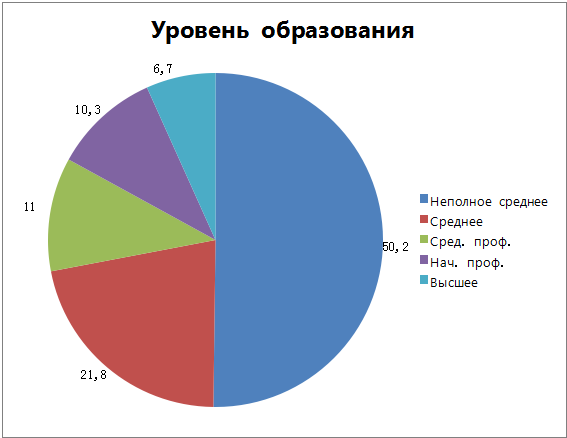 Востребованы следующие специальности: учителя, фельдшеры, рабочие сельскохозяйственных специальностей и лесной отрасли, плотники. Профессия рабочего и плотника более востребована в зимний период.Уровень общей безработицы-8 % (сокращение на 1,3 % по сравнению с прошлым годом за счет сокращения теневой занятости); уровень официально зарегистрированной безработицы- 0%.Экономический потенциалПриродные ресурсы:Минерально-сырьевой потенциал: основными полезными ископаемыми являются ПГС (песчано-гравийная смесь) и пески, которые частично используются в сфере жилищно-коммунального хозяйства.  Наряду с наличием месторождений строительного песка и ПГС присутствуют также месторождения глинистого сырья, торфа. Также имеются пресные подземные воды, которые являются одним из важнейших полезных ископаемых и имеют стратегическое значение как надежный источник питьевого водоснабжения населения.Водные ресурсы: в границах поселения протекают реки Емба, Неньга, Вотчица, Махреньга, находятся три  небольших озера  и ряд ручьев без названия. Водные биоресурсы осваиваются 100% любительским рыболовством, используются населением в качестве источника питьевой воды и в хозяйственных целях. В качестве источника питьевого водоснабжения населения широко используются пресные подземные воды.Земельные ресурсы: Общая площадь земель сельского поселения Мишутинское  составляет 52301 га. 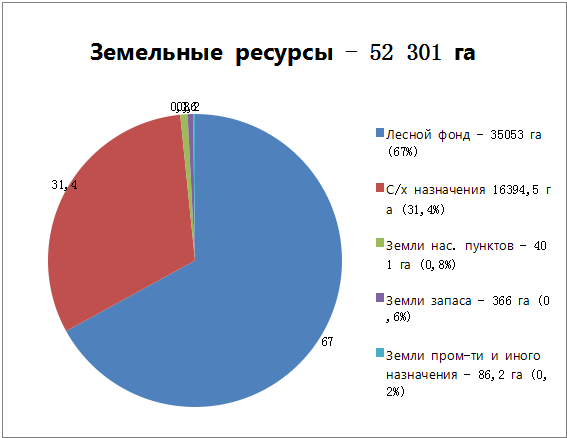 Лесные ресурсы: лесные земли сельского поселения Мишутинское занимают 67% территории .   За последний период в результате вырубки резко сократилась площадь, занятая коренными светлохвойными (сосновые,  местами с примесью ели и березы) лесами, на их месте сформировались вторичные мелколиственные леса. Структура экономики:-Основной отраслью промышленности является лесозаготовка и лесопереработка (12 индивидуальных предпринимателей, 5 пилорам).     Сельское хозяйство представлено личными подсобными хозяйствами:Как и в предыдущие годы, на уровень поголовья КРС отрицательно влияют рост цен на корма, старение населения, и в первую очередь, то, что отсутствует возможность реализации молока и мяса. Содержание КРС в личных подсобных хозяйствах стало экономически невыгодным. Но при этом наметилась новая тенденция – увеличение количества кур в личных подсобных хозяйствах.	На территории поселения зарегистрированы 12  предпринимателей, основным видом деятельности которых является заготовка, вывозка и переработка древесины. Часть заготавливаемой данными предпринимателями древесины идет на изготовление срубов.  Шесть предпринимателей имеют пилораму, осуществляя тем самым переработку древесины – Русанов О.Е., Сюрин В.В., Свереняк И.В., Пыжов С.А., Митрян С.Г., Барабошкин Е.Ф.. Услуги предоставляют следующие организации: МБУК «Вожегодское районное культурно-досуговое объединение», МБУК «Вожегодская централизованная библиотечная система», три отделения почтовой связи,  Мишутинский, Исаковский, Лукьяновский фельдшерско-акушерские пункты БУЗ ВО «Вожегодская центральная районная больница». 	Торговое обслуживание населения осуществляется через магазины Вожегодского РайПО – Лукьяновский, Мишутинский и Исаковский магазины. Все три магазина являются магазинами смешанных товаров, но ассортимент промышленных товаров очень ограниченный. Еще одной проблемой является то, что в последние годы РайПО практически прекратило заготовительная деятельность. Социальная инфраструктураСфера культуры представлена следующими учреждениями:Анализ деятельности учреждений культуры показал, что за период 2009-2014 годов происходило снижение по всем трем основным показателям деятельности. На это есть объективные причины, такие как сокращение численности и старение населения. За 2015-2018 годы учреждения культуры преодолели эту негативную тенденцию, и за счет более активного привлечения населения и применения новых форм работы идет рост всех основных показателей – количество проведенных мероприятий и участников, доходы учреждений от платных услуг учреждений культуры.. Расходы бюджета сельского поселения Мишутинское на культуру выросли за последние пять лет более, чем в 2 раза.Это накладывает большую ответственность на руководителей учреждений культуры за результаты их деятельности. Библиотечное обслуживание населенияАнализ деятельности библиотечных филиалов за последние 5 лет показывает, что несмотря ни на какие объективные причины, они не допустили снижения показателей эффективности работы, а по отдельным показателям наблюдается даже рост. Это объясняется тем, что руководители библиотечных филиалов, в последние годы стали широко использовать такие формы работы, как организация передвижных библиотечных пунктов, выход к читателю (надомное обслуживание), привлечение в библиотеки не только постоянно зарегистрированного населения, но и временных читателей. В ноябре 2014 года решением руководства МБУК “Вожегодская централизованная библиотечная система” было принято решение о закрытии Лукьяновского сельского филиала. Данное решение крайне негативно отразится на культурной жизни территории, так как на указанной территории отсутствуют иные учреждения культуры, и библиотека была центром культурной жизни территории. Здесь проводились все культурно-массовые мероприятия и праздники деревень.Здравоохранение:Заведующие фельдшерско-акушерскими пунктами – люди ответственные, с большим опытом и стажем, готовые всегда прийти на помощь больному, пользующиеся заслуженным уважением у жителей. Но проблема наших фельдшеров заключается в том, что участки, которые они обслуживают, занимают большую территорию. Удаленность населенных пунктов от ФАПа – от 1 до 6 км. При этом ни один из указанных выше фельдшерско-акушерских пунктов не имеет автотранспорта.Физическая культура и спорт:	Работа по обеспечению условий для развития массовой физкультуры и спорта, в основном, складывалась из проведения межпоселенческих  и внутрипоселенческих мероприятий. Спортивные праздники и соревнования проводились на базе Мишутинского и Исаковского СДК, а также на базе МБОУ «Верхне –Кубенская средняя общеобразовательная школа». Полномочия по физической культуре и спорту в части организации проведения официальных физкультурно-оздоровительных мероприятий были переданы на уровень Вожегодского муниципального района. Инженерная инфраструктура1. Жилищно-коммунальное хозяйство:На протяжении многих лет  в поселении остро стоит проблема состояния жилого фонда. Наряду с добротными ухоженными домами есть большое количество ветхих домов. Большая часть жилых помещений муниципального жилищного фонда на сегодня требует капитального ремонта. Практически весь муниципальный жилищный фонд находится в поселке Озерный – это бывший лесной поселок:- доля ветхого жилья во всем жилищном фонде 50%;- ветхое жилье -1675,7 кв. м;- уровень благоустроенности жилых помещений -  нет.Обеспеченность  центральным отоплением – котельная (д. Мишутинская) – отапливаются только объекты социальной сферы – фельдшерско-акушерский пункт, дом культуры, библиотека. Техническое состояние котельной – удовлетворительное (капитальный ремонт котельной- 2009 год, замена тепловых сетей-2011 год). 	Состояние муниципального жилищного фонда требует больших финансовых затрат на капитальный ремонт – 84 квартиры в деревянных домах блокированной постройки 1946-1987 гг. Несмотря на то, что расходы бюджета на капитальный ремонт муниципального жилого фонда за последние 5 лет увеличились  в 2 раза. Но, учитывая объем муниципального жилищного фонда и его состояние, средств бюджета поселения для кардинального решения проблемы не достаточно.За период 2009-2016 годов получили благоустроенное жилье согласно Указу Президента Российской Федерации от 7 мая 2008 года № 714 «Об обеспечении жильем ветеранов Великой Отечественной войны 1941-1945 гг.» 7 человек: один участник Великой Отечественной войны и 6 вдов участников войны. В результате улучшили свои жилищные условия 13 человек.Индивидуальное строительство по причине больших затрат и низких доходов населения ведется медленными темпами. 2. Дорожное хозяйство и дорожная деятельность в отношении автомобильных дорог местного значения.На территории поселения эксплуатируются автомобильные дороги общей протяженностью 53,1 км, три автомобильных моста и две пешеходные мостовые переправы. Из них, дороги поселения – 9,4 км и подъезды к населенным пунктам, переданные по соглашению Вожегодским муниципальным районом на уровень поселения протяженностью 19,7 км. В связи с инменениями в федеральном законодательстве с 1 января 2016 года полномочия по дорожной деятельности в отношении автомобильных дорог местного значения переходят на уровень Вожегодского муниципального района. Дороги сельского поселения Мишутинское (дороги населенных пунктов, 9,4 км) передаются в собственность Вожегодского муниципального района. Согласно соглашениям, заключаемым между администрацией Вожегодского муниципального района и администрацией сельского поселения Мишутинское 26 декабря 2015 года, содержание автомобильных дорог местного значения передается администрации сельского поселения Мишутинское. Сумма межбюджетного трансферта на содержание дорог по соглашению на 2018 год составила 632 тыс.руб.Расходы бюджета на содержание и ремонт автомобильных дорог увеличиваются на протяжении последних пяти лет, однако, с учетом протяженности дорог и их состояния выделяемые средсва не могут решить проблему. Средства, передаваемые по соглашениям Вожегодским муниципальным районом, полностью уходят на содержание дорог.  3. Благоустройство.Ежегодно в период с апреля по июнь администрацией поселения проводится двухмесячник по санитарной очистке и благоустройству населенных пунктов, утверждается план мероприятий по благоустройству. В ходе двухмесячника проводятся субботники по санитарной очистке населенных пунктов, ликвидации несанкционированных свалок и вывозу мусора. Организуется работа санитарных комиссий, контролирующих уборку от зимнего мусора придомовых территорий.                          Администрацией поселения проводятся работы по разбору аварийных строений, уборке и вывозу сухостоя, окашиванию территории населенных пунктов. Традиционными стали субботники по очистке и благоустройству территории памятника землякам, погибшим в Великой Отечественной войне, и территории поселенческого кладбища. В 2015 году установлена детская игровая площадка в деревне Мишутинская, в мае 2016 года – в поселке Озерный. В июне 2017 года была открыта детская площадка в д. Лукьяновская.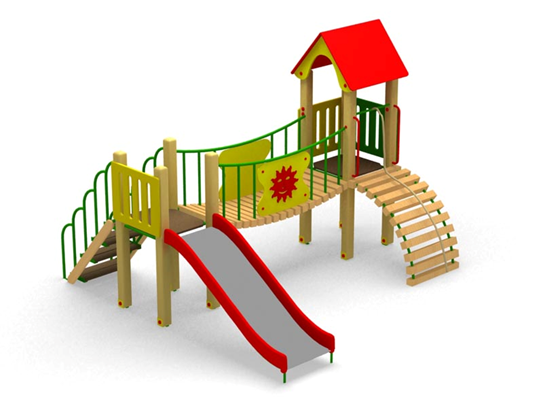 В рамках программы благоустройства проводились работы по водоснабжению (новые шахтные колодцы в д. Лукьяновская и поселке Озерный в рамках проекта «Народный бюджет»), ремонту дорог и развитию улично-дорожной сети. В 2016 году было увеличено количество фонарей уличного освещения на 7 штук (в 2013 году на 8, в 2014 году на 4, в 2015 году на 5, в 2016 – на 6).   Продолжается работа работа по замена ламп ДВР на энергосберегающие лампы. В 2017 году полностью заменено оборудование уличного освещения в д. Лукьяновская и поселке Озерный, установлены новые энергосберегающие лампы, планируемый бюджетный эффект – 5-кратная экономия. В 2018 году работа по замене оборудования уличного освещения будет продолжена.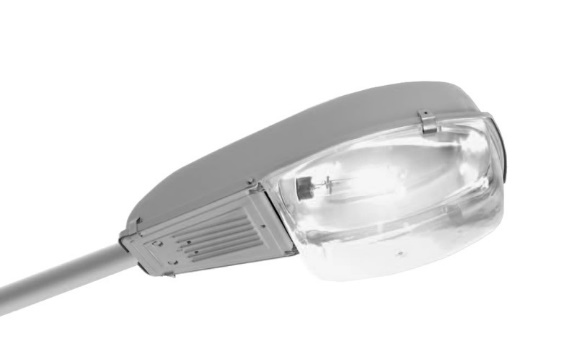 Водоснабжение населения во всех 24 населенных пунктах сельского поселения Мишутинское осуществляется через шахтные колодцы, глубина которых от 16 до 22 м. Старые шахтные колодцы с деревянными срубами постепенно приходят в негодность – 12 из 20 общественных колодцев. Работы по водоснабжению за 2010-2015 годы* Согласно Программы производственного контроля администрации сельского поселения Мишутинское по договору с ФБУЗ «Центр гигиены и эпидемиологии в Вологодской области» в городе Сокол**  января 2016 года водоснабжение и водоотведение являются полномочиями района, по заключенному с администрацией Вожегодского муниципального района соглашению работы проводились администрацией сельского поселения Мишутинское.Несмотря на то, что за последние пять лет сделано немало, проблема водоснабжения остается острой, так как требуется капитальный ремонт у значительной части старых шахтных колодцев.  А в связи с тем, что водоносный слой располагается на большой глубине (до 22 м), расходы на капитальный ремонт и обустройство шахтных колодцев очень высокие (в среднем около 100,0 тыс. руб на обустройство одного колодца). Поэтому кардинальное решение проблемы невозможно без включения в региональную программу «Вода Вологодчины». Структура бюджета сельского поселения Мишутинское, основные показатели его исполненияИсполнение Бюджета (по доходам)	Бюджет поселения по доходам исполнен на 4786,3 тыс. руб. Собственные налоговые и неналоговые доходы составили 142,5 тыс. руб. и уменьшились по сравнению с прошлым годом на 111,2 тыс. руб. Но это связано с изменениями бюджетного законодательства: 1) в бюджет района перешли доходы от акцизов и подакцизных товаров.	Доля собственных доходов в бюджете поселения по-прежнему не превышает 10 %. Поэтому одна из важнейших задач, которая стоит перед администрацией поселения – это наращивание собственной доходной базы и повышение доли собственных доходов в структуре бюджета поселения.Выводы:НДФЛ занимал первое место в структуре доходов бюджета поселения до 1 января 2015 года, но в связи с изменениями в действующем законодательстве норматив отчисления в бюджет поселения по НДФЛ уменьшился с 20 % до 2 %. Доля НДФЛ в бюджете поселения стала незначительной. По земельному налогу администрация и комиссия по увеличению налоговых и неналоговых поступлений в бюджет провели большую работу, значительно сократив недоимку. Все земельные участки на территории сельского поселения Мишутинское находятся в собственности у граждан. Но и здесь есть резерв для пополнения бюджета – это недоимка прошлых лет. Земельный налог с 1 января 2015 года занимает первое место в структуре доходов бюджета сельского поселения Мишутинское.Налог на имущество занимает малую долю в структуре собственных доходов, хотя большинство домовладений, не относящихся к ветхому или аварийному фонду, были оформлены гражданами надлежащим образом в 2009-2016 годах. Главная причина здесь кроется в том, что подавляющая часть домовладений принадлежит пенсионерам, которые на 100 % освобождены от уплаты имущественного налога. Резерв здесь заключается в том, что бы активизировать работу с гражданами по оформлению права собственности на те объекты недвижимости, где это еще не сделано, и полностью ликвидировать недоимку прошлых лет по имущественному налогу.Ключевые проблемы социально-экономического развитияВ 2017 году, как и за предшествующие пять лет, ключевыми проблемами социально-экономического развития территории остаются:Демографическая ситуация в поселении (естественная убыль населения, старение населения).Низкий уровень доходов населения.Состояние муниципального жилищного фонда, требующее больших финансовых затрат на капитальный ремонт.Состояние автодорог и инженерно-транспортных сооружений на территории поселения.Низкая инвестиционная привлекательность территории.Низкий уровень собственных доходов бюджета поселения.Задачи и перспективные направления социально-экономического развитияГлавные задачи администрации поселения - это исполнение полномочий, предусмотренных Уставом поселения по обеспечению деятельности местного самоуправления.Это прежде всего:- исполнить на 100 % бюджет поселения, повысить его доходную часть ;- создавать условий для развития малого бизнеса и новых рабочих мест;- повышать инвестиционную привлекательность поселения, привлекать инвесторов с целью расширения экономической сферы, создания новых рабочих мест и повышения налогооблагаемой базы;- благоустройство территории населенных пунктов, обеспечение жизнедеятельности поселения, и в первую очередь ремонт автомобильных дорог и муниципального фонда жилья, решение проблемы водоснабжения;- взаимодействовать с предприятиями и организациями всех форм собственности с целью укрепления и развития экономики поселения.Расширение информационной открытости в работе администрации поселения. В декабре 2012 года был создан официальный сайт администрации сельского поселения Мишутинское. На сайте представлены общая информация о поселении, характеристика экономической и социальной сфер, ресурсного потенциала поселения, информация о руководстве администрации поселения, часы приема и контактные данные, регулярно публикуются новости поселения и документы, принятые администрацией и Советом поселения, дается исчерпывающая информация по муниципальным услугам и торгам. За прошедший год было более 100 тыс. просмотров (по статистике сайта). На сайте имеется также on-line приемная, где посетители сайта могут обратиться к руководству поселения, заполнив и отправив интерактивную форму, и получить ответ на обычную или электронную почту. С 1 января 2013 года на сайте в рамках «Открытого бюджета» публикуются решения о бюджете поселения и отчеты о его исполнении. В 2015 году было сменено оформление сайта, он стал более современным и удобным для пользователей, в 2017 году работа по оформлению и информационному наполнению продолжалась, сайт становится все долее доступным и открытым для посетителей, создана версия сайта для слабовидящих. Еще одним шагом в расширении информационной открытости стало создание в 2014 году страницы в социальной сети “В Контакте”, на которой публикуются и обсуждаются новости администрации поселения, и где каждый может задать свой вопрос или высказать свое мнение Главе поселения или заместителю Главы администрации поселения. Ожидаемые результаты социально-экономического развития сельского поселения Мишутинское в 3-х летней перспективеУвеличение собственных доходов бюджета. Создание до 8 новых рабочих мест.Повышение инвестиционной привлекательности поселения за счет развития инженерной инфраструктуры (дорожная сеть, водоснабжение, муниципальный жилой фонд) и информационной открытости поселения.Об утверждении отчета Главы о работе администрации сельского поселения Мишутинское за 2018 годЧисленность постоянно зарегистрированного населения по состоянию наЧисленность постоянно зарегистрированного населения по состоянию наЧисленность постоянно зарегистрированного населения по состоянию наЧисленность постоянно зарегистрированного населения по состоянию наЧисленность постоянно зарегистрированного населения по состоянию наЧисленность постоянно зарегистрированного населения по состоянию на01.01.201401.01.201501.01.201601.01.201701.01.201801.01.2019639 человек648 человек630 человек606 человек587 человек564 человекаНа 01.01.2015На 01.01.2016На 01.01.2017На 01.01.2018На 01.01.2019Хозяйства248248243235232в них:КРС,  Из них коровы3713421743194519129Свиньи21268512Овцы131719182Куры364456456460510Пчелосемьи1011121110Наименование учрежденияВедомственная принадлежностьСамодеятельные коллективыКоличество работниковРуководительМишутинскийДом культурыМБУК «Вожегодское районное культурно-досуговое объединение»Вокальная группаТанцевальная группа «Непоседы»Танцевальная группа «Лабиринт»1Забавина Нина ВасильевнаИсаковский Дом культурыМБУК «Вожегодское районное культурно-досуговое объединение»Вокальная группа «Мелодия»Танцевальная группа «До-ми-солька»1Миловкина Татьяна БорисовнаНаименование учрежденияВедомственная принадлежностьКоличество работниковЗона обслуживанияРуководительМишутинский сельский филиалВожегодская централизованная библиотечная система1Мишутинская, Поповка, Ожигинская, ДубровинскаяПатракеевская, ЧеченинскаяИвонинская, МатвеевскаяЛощинская, ГлазуновскаяАлферьевская, ЕсинскаяОзерный*ПоповаЛия ФедоровнаПередвижной пунут библиотечного обслуживанияВожегодская централизованная библиотечная система1Лукьяновская, Некрасовская, Климовская, Горка, Погорелка, Исаково, ФатьяновоПоповаЛия ФедоровнаНаименование учрежденияВедомственная принадлежностьАдресНаличие аптечного пунктаКоличество работниковЗона обслуживанияРуководительМишутинский фельдшерско-акушерский пунктБУЗ ВО «Вожегодская ЦРБ»д. Мишутинская, д.17Да2МишутинскаяПоповкаОжигинскаяДубровинскаяПатракеевскаяЧеченинскаяИвонинскаяМатвеевскаяЛощинскаяГлазуновскаяАлферьевскаяЕсинскаяДоровихаАгафоновскаяПашилова Антонина ОрестовнаТел. 8(81744) 7-17-74Лукьяновский фельдшерско-акушерский пунктБУЗ ВО «Вожегодская ЦРБ»д. ЛукьяновскаяНет2ЛукьяновскаяНекрасовскаяКлимовскаяГоркаПогорелкаИсаковоФатьяновоКораблева Ирина МихайловнаТел. 8(81744) 2-21-06Исаковский фельдшерско-акушерский пунктБУЗ ВО «Вожегодская ЦРБ»п. ОзерныйДа2п. ОзерныйИвановскаяМендакова Любовь Юрьевна2013201420152016**2017**1) Обустройство шахтного колодца в д. Лукьяновская (18 м, бетонные кольца);2) Обустройство шахтного колодца в д. Мишутинская (16 м, бетонные кольца);3) Обустройство шахтного колодца в д. Лощинская (18 м, бетонные кольца);4) капитальный ремонт колодца в д. Горка (замена части деревянного сруба, чистка колодца)1) Обустройство шахтного колодца в д. Матвеевская;2) обустройство шахтного колодца, д. Дубровинская;3) обустройство двух шахтных колодцев в пос. Озерный (ул. Рабочая и Зеленая);4) ремонт колодца в д. Ивонинская;4) оборудованы родники, д. Поповка, д. Климовская1) обустройство шахтного колодца в д. Поповка (материалы закуплены, работы планово на май 2016)Обустройство нового шахтного колодца в деревне Чеченинская в рамках проекта «Народный бюджет»**Обустройство новых шахтных колодцев в деревне Лукьяновская и поселке Озерный в рамках проекта «Народный бюджет»**Контроль качества воды*Контроль качества воды*Контроль качества воды*Контроль качества воды*Код бюджетной классификацииКод бюджетной классификацииИсполнено, тыс. руб.Наименование показателяАдминистратор поступленийДоходов бюджета поселенияИсполнено, тыс. руб.1234Доходы, всего4624,1 в том числе:Федеральная налоговая служба18293,2Налог на доходы физических лиц с доходов, источником которых является налоговый агент, за исключением доходов, в отношении которых исчисление и уплата налога осуществляется в соответствии со статьями 227, 227.1 и 228 Налогового Кодекса Российской Федерации1821 01 02010 01 0000 11016,7Налог на доходы физических лиц с доходов, полученных физическими лицами в соответствии со статьей 228 Налогового кодекса Российской Федерации1821 01 02030 01 0000 1104,0Налог на имущество физических лиц, взимаемый по ставкам, применяемым к объектам налогообложения, расположенным в границах сельских поселений 1821 06 01030 10 0000 11020,8Земельный налог с организаций, обладающих земельным участком, расположенным в границах сельских поселений1821 06 06033 10 0000 1100,9Земельный налог с физических лиц, обладающих земельным участком, расположенным в границах сельских поселений1821 06 06043 10 0000 11050,8администрация сельского поселения Мишутинское5174530,9Государственная пошлина за совершение нотариальных действий должностными лицами органов местного самоуправления, уполномоченными в соответствии с законодательными актами Российской Федерации на совершение нотариальных действий5171 08 04020 01 0000 1101,1Доходы от сдачи в аренду имущества, находящегося в оперативном управлении органов управления сельских поселений и созданных ими учреждений (за исключением имущества муниципальных автономных учреждений)5171 11 05035 10 0000 12014,0Дотации  бюджетам сельских поселений  на выравнивание бюджетной обеспеченности 5172 02 15001 10 0000 1513213,3Дотации бюджетам сельских поселений на поддержку мер по обеспечению сбалансированности бюджетов5172 02 15002 10 0000 151356,2Прочие субсидии бюджетам сельских поселений5172 02 29999 10 0000 15140,2Субвенции бюджетам сельских поселений на выполнение передаваемых полномочий субъектов Российской Федерации5172 02 30024 10 0000 1510,4Субвенции бюджетам сельских поселений на осуществление  первичного воинского учета на территориях, где отсутствуют военные комиссариаты5172 02 35118 10 0000 15187,3Межбюджетные трансферты, передаваемые бюджетам сельских поселений из бюджетов муниципальных районов на осуществление части полномочий по решению вопросов местного значения в соответствии с заключенными соглашениями5172 02 40014 10 0000 151840,3Доходы бюджетов сельских поселений от возврата остатков субсидий субвенций и иных межбюджетных трансфертов, имеющих целевое назначение прошлых лет из бюджетов муниципальных районов5172 18 60010 10 0000 1517,1Возврат прочих остатков субсидий, субвенций и иных межбюжетных трансфертов, имеющих целевое назанчение прошлых лет из бюджетов сельских поселений5172 19 60010 10 0000 180-29,0